Universidad Nacional del Noroeste de la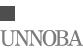 Provincia de Buenos AiresANEXO CONVOCATORIA357/2017RENGLONESPágina 1 de 1RenglónEspecificación TécnicaImagen1CAMA ORTOPEDICA ELECTRICA	CON BARANDAS YJUEGO DE RUEDAS2CAMA ORTOPEDICA -CARE SA-403, LECHO RIGIDOARTICULADO CON DOBLE COMANDO PATAS ADOSADAS AL MISMO, CABECERO Y PIECERO EN FORMICA O PARECIDO MATERIAL,ATORNILLADOS AL LECHO, CON BARANDAS Y JUEGO DE RUEDAS.